新興製作所跡地（上部平坦地）に係る埋蔵文化財試掘調査実施図　　　　　　　　　　　　　　　　　　　　　　　　　　　　　　　　花巻市教育委員会文化財課　2016.9.20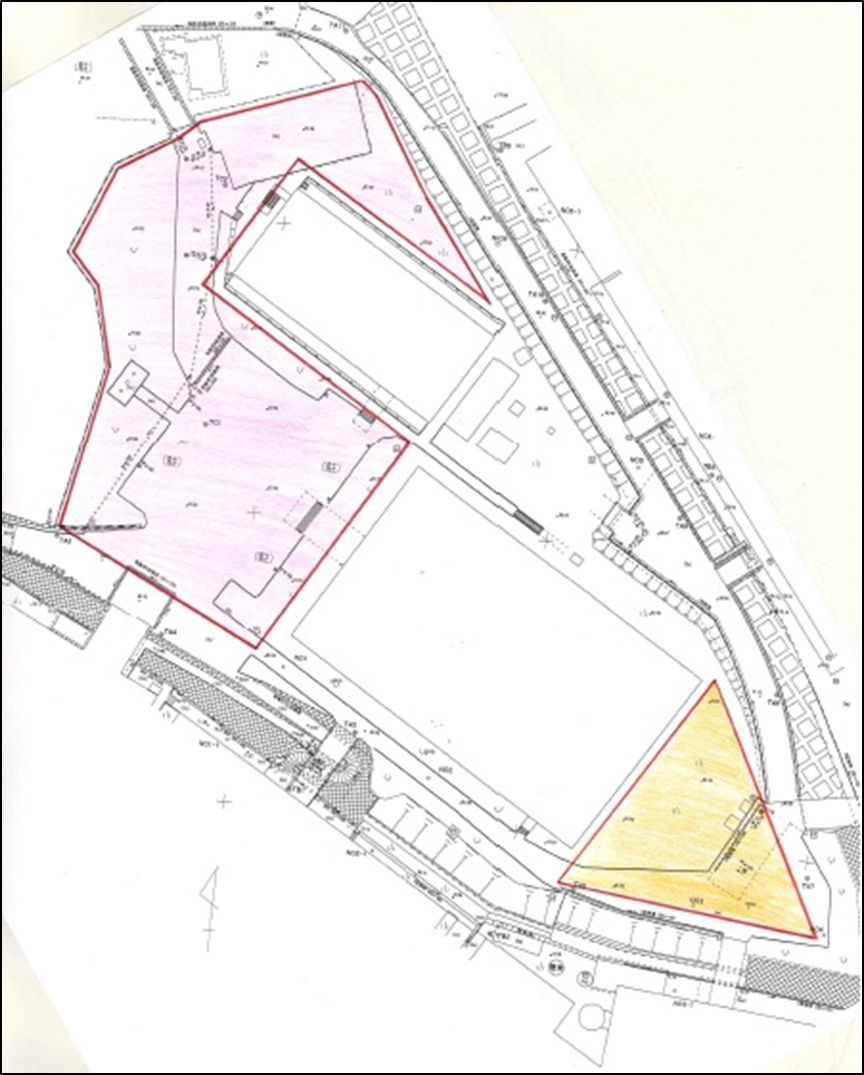 　　　　　　　　　　　　　　　　③　　　　　　　①　　　　　　　　　　　　　　　　　　　別　館　　　　　　　　　　　　　　 ④　　　　 ②　　　　　　　　　　　⑦　　　　　　　　　　　　　　　　　　　　 ⑤　　　　　　　　　　　　　⑧　　　　　　　　　　　　　　⑥　　　　　　　　　　　　　　　　　　　　　　　　　　　本　館　　　　　　　　　　　　　　　　　　　　　　　　　　　　　　　　　　　⑨　　　　　　　　　　　　　　　　　　　　　　　　　　　　　　　　　　　　　　　　　　　⑩　　　　　　　　　　　　　　　　　　　　　　　　　　　　　　　　　　　　　　　　⑪　　　　　　　　　　　　　　　　　　　　　　　　　　　　　　　　　　　　　　　　　　　　　⑫※試掘調査面積　約300㎡※試掘調査期間　平成28年9月13日～16日　４日間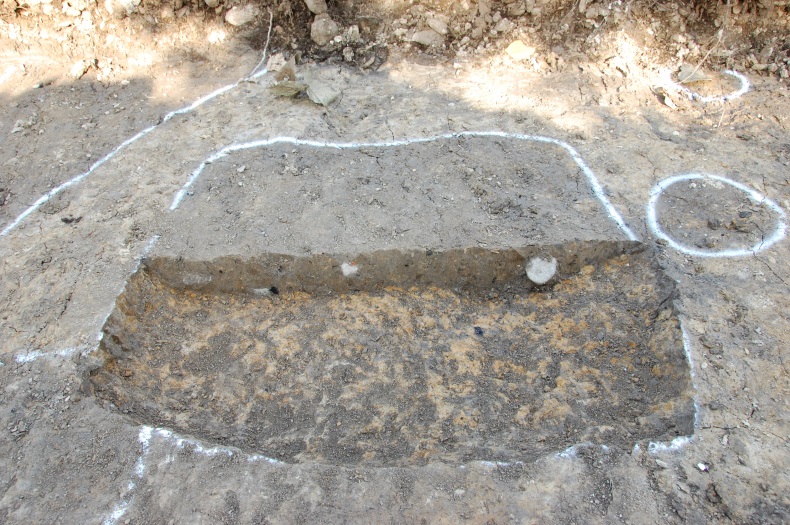 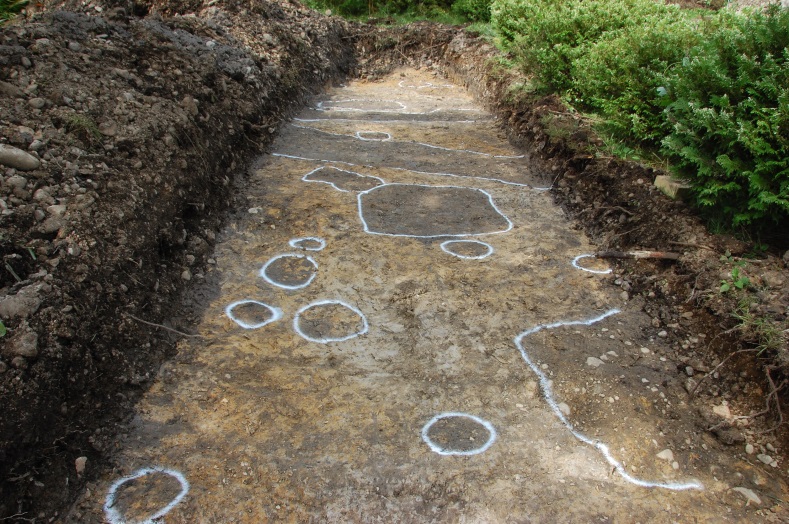 ①トレンチ遺構検出状況（土坑・柱穴・溝）　　　　　　　　　　　　　　①トレンチ土坑半裁状況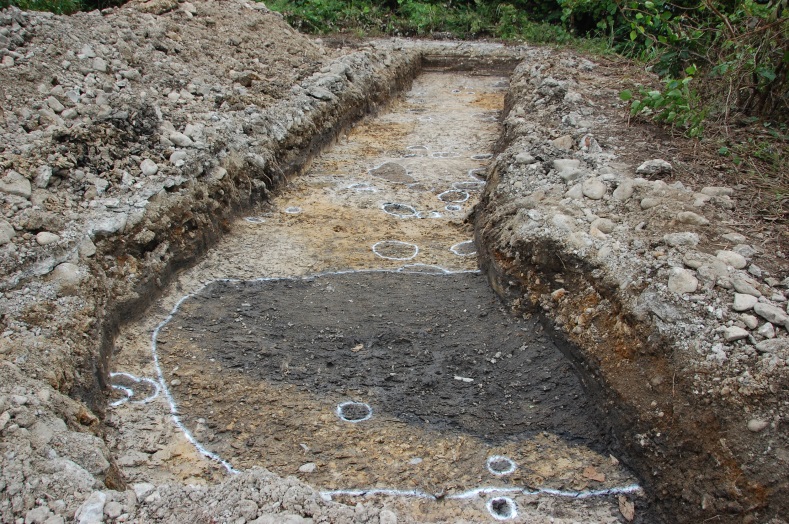 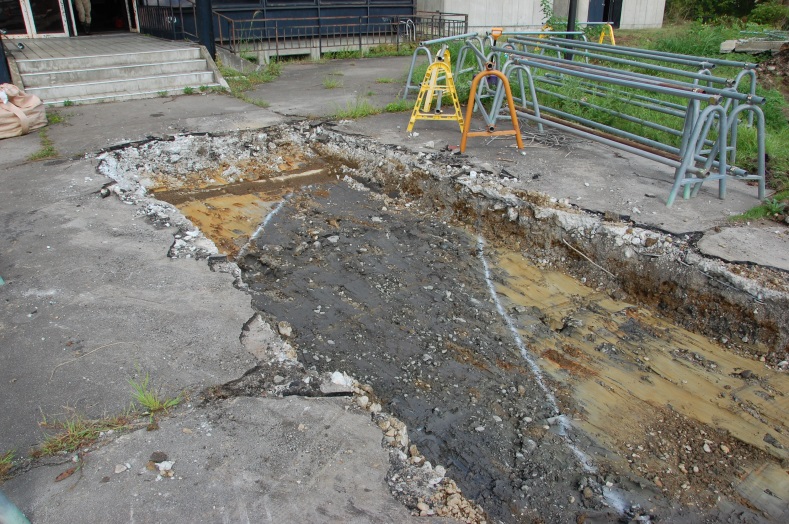 ③トレンチ遺構検出状況（竪穴住居跡・柱穴）　　　　　　　　　　　　　⑦トレンチ遺構検出状況（溝）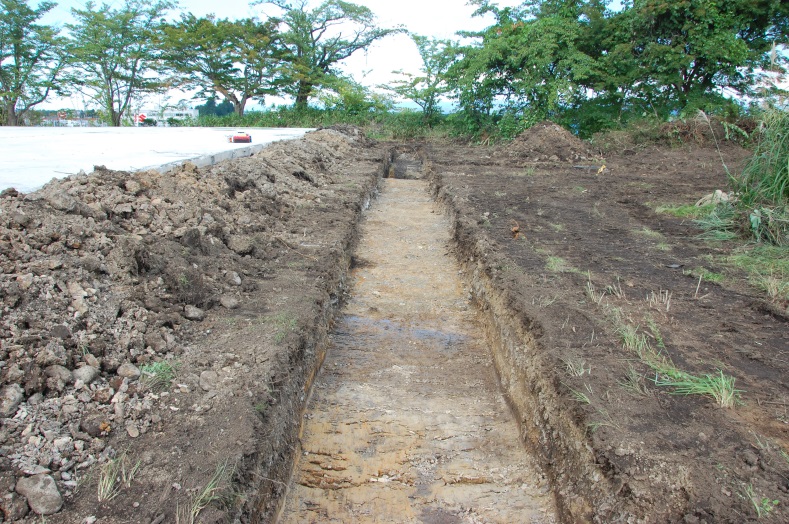 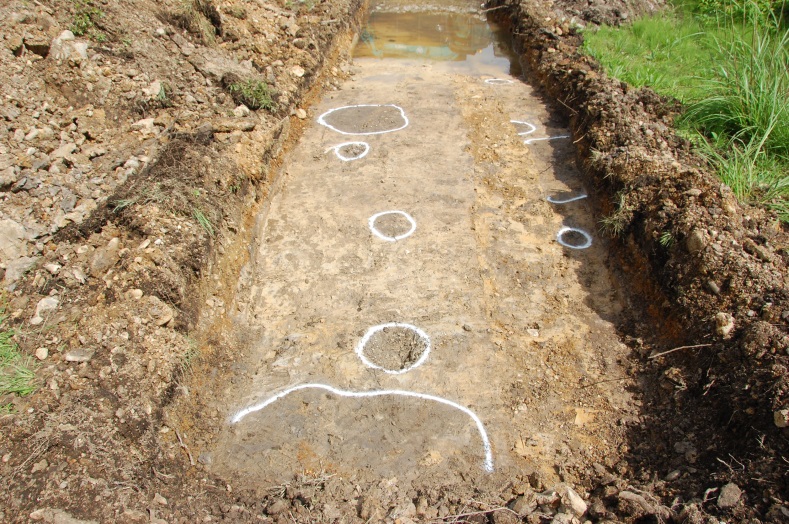 ⑥トレンチ遺構検出状況（土坑・柱穴）　　　　　　　　　　　　　　⑨トレンチ遺構検出状況（堀）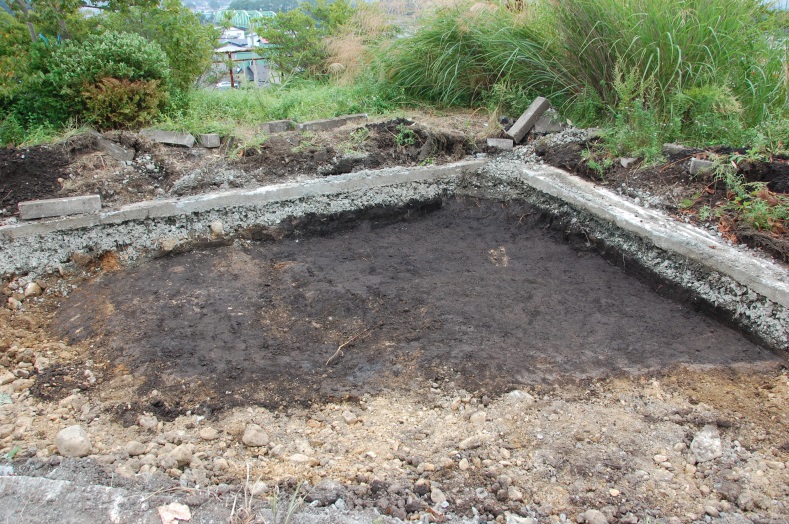 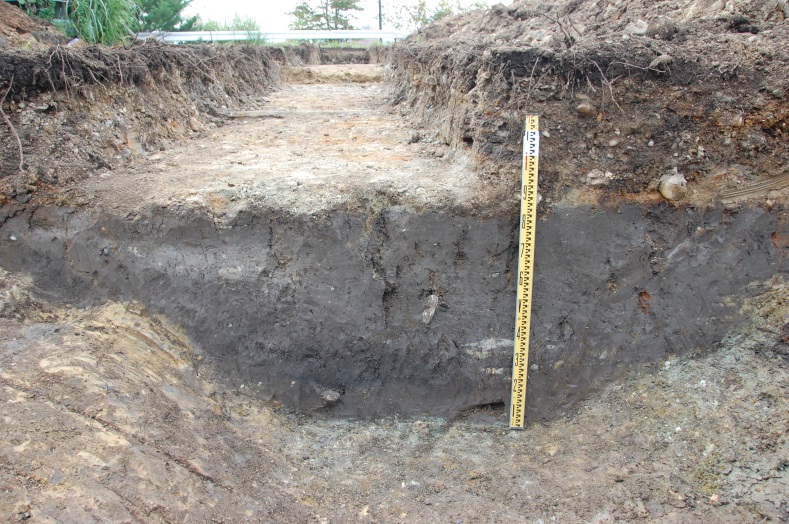 ⑨トレンチ堀　埋土堆積状況　　　　　　　　　　　　　　　　　⑫トレンチ遺構検出状況(柱穴？)